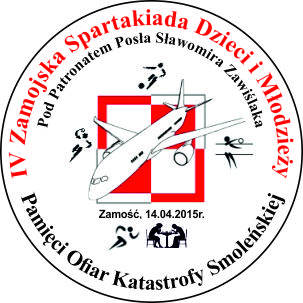 REGULAMIN Turnieju Piłki Siatkowej Chłopcówrozgrywanego w ramach IV Zamojskiej Spartakiady Dzieci i Młodzieży Pamięci ofiar Katastrofy Smoleńskiej pod Honorowym Patronatem Posła Sławomira Zawiślaka       1.Cel:	Przypomnienie dzieciom i młodzieży o piątej rocznicy Katastrofy Smoleńskiej.	Uczczenie ofiar poległych w katastrofie m.in poprzez szlachetną rywalizację sportową.	Propagowanie patriotyzmu wśród młodego pokolenia Polek i Polaków. 	Popularyzacja sportu wśród dzieci i młodzieży.      2.  Organizatorzy i współorganizatorzy:	Sławomir Zawiślak  Poseł na Sejm RP             III Liceum Ogólnokształcące im. Cypriana Kamila Norwida  w ZamościuTermin- 14.04.2015r.Miejsce - Hala sportowa III LO w Zamościu ul. Kilińskiego 15Uczestnictwo: zespoły męskie  reprezentujące szkoły ponadgimnazjalne rocznik 1996 i młodsiSposób rywalizacji: zgodnie z przepisami PZPS. Zaplanowano udział 3-4 zespołów. System gier ustalony zostanie na odprawie technicznej;Program: zbiórka uczestniczących i odprawa technicznana terenie obiektów sportowych III Liceum Ogólnokształcącego im. C. K. Norwida w  dniu 14.04.2015r  o godz. 9:00; Nagrody: - za zajęcie I miejsca – puchar, medale- za zajęcie II- medale- za zajęcie III-medalePrzewidziano także nagrody indywidualne dla najlepszych zawodników w poszczególnych zespołach oraz dyplomy za uczestnictwo dla zawodników wszystkich zespołów. Organizatorzy przewidują wręczenie wszystkim zawodnikom dyplomów za uczestnictwo w turnieju.Zgłoszenia:Zgłoszenia prosimy kierować na adres Biuro Posła Sławomira Zawiślaka tel. (84) 6384402 lub III Liceum Ogólnokształcące im. C.K. Norwidaw Zamościu /Jan Obszański      tel. 603 469 018/ w terminie do 10.04.2015r. Decyduje kolejność zgłoszeń, o przyjęciu do turnieju powiadomimy telefonicznie do dnia 10.04.2015.   10. Uroczyste zakończenie około godz. 14.00   11. Postanowienia końcowe: organizator zastrzega sobie prawo interpretacji regulaminu. Serdecznie zapraszamy do wzięcia udziału 						ORGANIZATORZY